CADILLAC AREA WOMEN’S GIVING CIRCLE 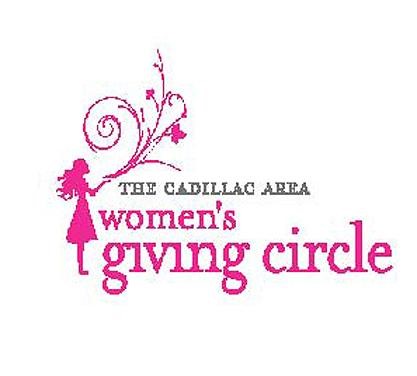 a fund of the Cadillac Area Community Foundation201 N. Mitchell St., Suite 101Cadillac, Michigan 49601 Telephone: 231-775-9911       Fax: 231-775-8126        Email:  cacf@cadillacfoundation.orgGRANT APPLICATIONThe Cadillac Area Women’s Giving Circle supports projects that promote the economic self-sufficiency and well-being of women and girls.  The Circle anticipates that it will award one to five grants between $1,000 and $7,500.  You are invited to submit this cover sheet with a brief proposal for the Circle to review.  After the initial review, you may be invited to meet with Circle members to discuss your project.  Proposals must be postmarked by March 1 Name of Organization: ___________________________________________________ Address:                        ___________________________________________________                                       ___________________________________________________ Phone Number:             ___________________________________________________ Name of Project:           ___________________________________________________ Amount Requested:       _________________       Dates of Project: ________________ Contact Person:             ___________________________________________________ Signature of Authorized Official: ___________________________________________ Please attach a brief proposal (two-page maximum) describing: Purpose:  the innovative purpose of the program or project Need:  the need that the program or project will help meet Objectives: the objectives of the project Benefits/Outcomes: what are the anticipated benefits/outcomes Evaluations: how you will measure the results of the projects Funding:  a budget for the project (including any other funding) and plans for future sustainability Please mail this cover sheet with the following: Your proposal IRS documentation for your 501c(3) charitable organization status, educational organization status, and/or governmental organization status. Organization mission and purpose Organization board of directors Most recent financial statements. Successful applicants will be asked to provide a brief six and twelve month program report of no more than two pages. Proposals must be postmarked by March 1 Mail your proposals to: 	Cadillac Area Women’s Giving Circle   	 	 	                 C/O Cadillac Area Community Foundation                                                 201 N. Mitchell St., Suite 101                                                                                         Cadillac, MI  49601  For more information, contact Doreen Lanc at 231-775-9911. The Cadillac Area Women’s Giving Circle is an affiliate of the Cadillac Area Community Foundation, organized to promote economic self-sufficiency and well-being for women and girls.  This is done collaboratively by providing grants in areas where needed, educating our members and the general public about these needs, and encouraging women and girls to exercise their responsibilities as philanthropists.  	Our purpose and mission are to:  Educate and encourage women to become philanthropic 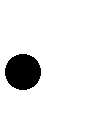  Make a long-term, positive impact on the community’s quality of life  Enhance the financial welfare of community organization dealing with women’s issues Our Grant Making Focus: The Circle makes grants with a focus on enhancing the financial welfare of community organizations dealing with women’s issues through the support of the following priority areas: Innovative programming that address a critical need Capital projects Capacity building The Cadillac Area Women’s Giving Circle consists of women from Wexford and Missaukee County.  Proposals are reviewed individually and grant decisions are made annually.  Decisions are based on criteria that are evaluated annually. 